Es el proceso en donde personas con vehículos públicos o turísticos desean reemplazar la tablilla que tiene actualmente el vehículo por otra, ya sea porque está deteriorada o por alguna otra razón.Personas con vehículos públicos o turísticos con rutas asignadas que desean reemplazar la tablilla que tiene actualmente el vehículo por otra.¿Tiene multas administrativas pendiente de pago o deudas con ASUME o ACAA?  De ser así deberá pagarlas antes de comenzar este proceso y traer la certificación correspondiente. 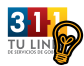 Los formularios deben completarse en letra de molde o utilizando una maquinilla.  Utilice tinta negra o azul oscuro. El ciudadano debe primero realizar las gestiones correspondientes en la Comisión de Servicio Público o en la Compañía de Turismo antes de ir a CESCO.Lugar: 			Compañía de Turismo De Puerto RicoÁrea de Transportación TurísticaDirección:		Edificio Tres Ríos Suite 400Ave. González Guisti # 27Guaynabo, Pr 00968Teléfono:		(787) 999-2100Lugar:			Comisión de Servicio PúblicoDirección física:		Carretera # 1 calle Bori # 1608,Rio Piedras, (Antigua Electrónica).San JuanDirección postal:	P.O Box 190870San Juan, PR 00918Teléfono:		(787) 756-1919El proceso en CESCO no conlleva costos.El ciudadano debe verificar los posibles costos de tramitación de los documentos que se gestionan fuera del Departamento de Transportación y Obras Públicas (DTOP) ya que los mismos no están incluidos en esta sección.Una identificación vigente con foto fehaciente (donde se pueda comprobar su identidad).De no tener un record creado en nuestro Sistema DAVID+ deberá presentar un documento fehaciente (donde se pueda comprobar) que nos certifique su número de Seguro Social o un pasaporte vigente de los Estados Unidos o país extranjero.En el caso de ser una compañía o corporación deberá presentar:Evidencia fehaciente (donde se pueda comprobar o dar fe) del número de Seguro Social PatronalEvidencia del Departamento de Estado de Puerto Rico o del país de origen de la compañía o corporación.Carta de la compañía autorizando un representante a realizar la transacción solicitada e identificación con foto vigente.Original del Permiso para Vehículo de Motor o Arrastres de los dos (2) vehículos envueltos en la transacción, de no estar legible deberá presentar Certificación de Marbete. Autorización de la Comisión de Servicio Público, Compañía de Turismo o Departamento de Transportación y Obras Públicas (debe tener el ponche original de la agencia).Inspección de la Comisión de Servicio Público, Compañía de Turismo o Departamento de Transportación y Obras Públicas.No aplica.Directorio CESCOPágina Web DTOP –http://www.dtop.gov.pr/index.aspPágina Web Comisión de Servicio Público –http://csp.gobierno.pr/Página Web Compañía de Turismo –http://seepuertorico.com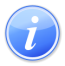 Descripción del Servicio 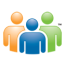 Audiencia y Propósito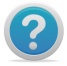 Consideraciones 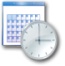 Lugar y Horario de Servicio 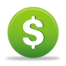 Costo del Servicio y Métodos de Pago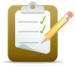 Requisitos para Obtener Servicio 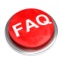 Preguntas Frecuentes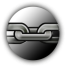 Enlaces Relacionados